Support the 10th Annual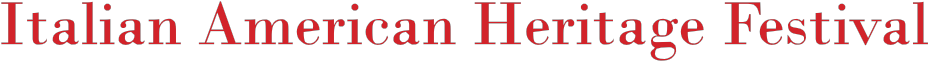 We Salute Our First Responders and Fallen Heroes at Our Decade Celebration … Thank you to “those who have put their own lives on the line to ensure our safety!!June 2, 2019; Rain Date June 9, 2019  11:00 a.m. to 6:00 p.m.  Rose Tree Park, Media, PAFREE ADMISSION FOR ALL!!!Sponso r...	Ad ver tise... Platinum Package $2500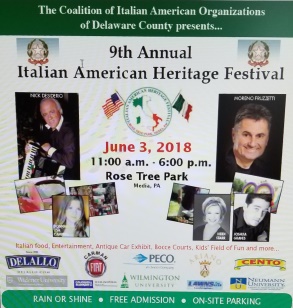 •  Promotional table, with chairs and canopy at the Festival•  Banner placement at Rose TreePark (banner not provided)•  Front page logo in the official Festival Guide •  Link to your website from    www.ciaodelco.org for 1 year•  FULL PAGE Festival Guide publicity     ad in high profile space plus radio     sponsor spot  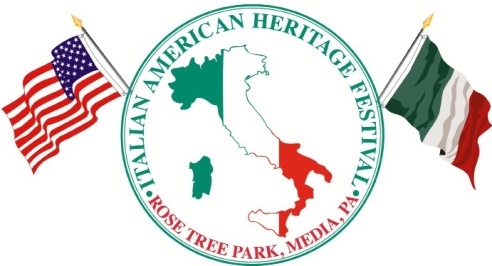 Yes, I would like to be a sponsor of the 10th Annual Italian American Heritage Festival!Platinum Package 	$2500Gold Package 	$1500Silver Package 	$1000Bronze Package	$   500Selection:  ______________________I would like to place an ad in the 2019Official Festival Guide!Cost	     	     Ad Size	Full Page 	       $1000    9.89” x 8.75”Half Page 	       $  525    9.89” x 4.25”Quarter Page      $  325    4.89” x 4.25”Business Card     $  175    3.22” x 2”Selection:  _________________________Return this order form and check payable to CIAO Delco by 4/19/2019 to CIAO Delco, P.O. Box 902, Brookhaven, PA  19015.Gold Package $1500•  Promotional table, with chairs and canopy at the Festival•  Banner placement at Rose TreePark (banner not provided)•  Front page logo in the officialfestival guide•  Link to your website from    www.ciaodelco.org for 1 year •  HALF PAGE Festival Guide publicity ad in high profile space  Silver Package $1000• Promotional table, with chairs and canopy at the Festival•  Link to your website from    www.ciaodelco.org for 1 year •  QUARTER PAGE Festival Guide publicity ad   Bronze Package $500•  Promotional table, with chairs and canopy at the Festival•  Your business name on our website www.ciaodelco.org for 1 year•  BUSINESS CARD Festival Guide publicity ad  The Italian American Heritage Festival Guide is a multi-page insert full of information regarding vendors, entertainers, children’s activities and schedules distributed to the entire DelCoNews Network circulation, including the Delaware County Daily Times,  and released the week prior to the Festival. The guide is also available on all tables at the Festival. Links to the publication are available on-line at both the CIAO Delco & DelCoNewsNetwork websites.Festival produced by...Coalition of Italian American Organizations ofDelaware County (CIAO Delco)CIAO Delco Member Organizations: Associazione Regionale Abruzzese Delco, Nicholas Rapagnani, PresidentAssociazione Regionale Abruzzese Delaware Valley, Gaetano Di Pasquale, PresidentChristopher Columbus Memorial Association, Joseph Stephano, PresidentFilitalia Delco, Marguerite Faggioni-MillerJustinian Society of Delaware County, Albert M. Greto, EsquireSaint Anthony di Padova Society, SWP James Stigale, PresidentSocietà da VinciRon Oronzio, ChairmanSons and Daughters of Italy - District 5, Joseph Finio, 2nd State Vice PresidentName:  __________________________Business Name:  __________________Address:  ________________________
________________________________Phone:  _________________________Email:  __________________________Amt. Enclosed:  ___________________Thank you for your support!  Festival producers will contact you to follow up on promotional materials and festival arrangements.Email your ad in .pdf format to ciaodelco@gmail.comMail form and check to:CIAO Delco. P.O. Box 902Brookhaven, P A 19015For more information:Tracy Price Lochetto(610) 405-0315Dana Tarone Skahill(610) 496-1716Anita D’Alessandro(610) 874-8773ciaodelco.org facebook.com/ciaodelco